MUKINDURI SECONDARY SCHOOLMID-TERM 1 EXAMS -2017CHEMISTRY FORM ONEState four preventive measure of drug –abuse.(4mks)……………………………………………………………………………………………………………………………………………………………………………………………………………………………………………………………………………………………………………………………………………………………………………………………………………………………………………………………………………………………………………………………………2.    State under which conditions are the following flame formed in the laboratory. 2mksLuminous…………………………………………………………………..Non- luminous…………………………………………………………..3      Define the following terms.Solute				1mks……………………………………………………………………………………………………………………………………………………………………………………………………………………………………………………………………………………………………………………..Saturated solution					1mks………………………………………………………………………………………………………………………………………………………………………………………………………………………………………………………………………………………………………………………4.     State 4 differences between luminous and luminous and non luminous flame.Luminous flame			non luminous flame…………………………………………………………………………………………………………………………………………………………………………………………………………………………………………………………………………………………………………………………………………………………………………………………………………………………………………………………………………………………………………………………………………………………………………………………………………………………………………………………………………………………………………………………………………………………………………………………………………………………………………………………………………………………………………………………………………………………………………………………………………………………………………………………………………………			(8mks) 5              The diagram below shows a Bunsen burner when in use.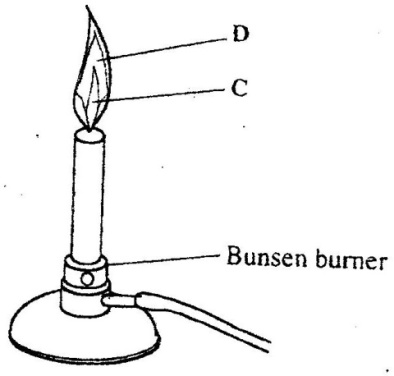 	   Name the regions labelled C and D.				                         (2 marks)          ................................................................................................................................................................................................................................................................................................................................................6.      Define the term chemistry								(2mks…………………………………………………………………………………………………………………………………………………………………………………………………………………………………………………………………………………………………………………………………………………………………………………………………………………………………………………………………………………………………………………………………………….7      .Name two drugs that commonly abused in Kenya today and in each case give its effect.	(4mks……………………………………………………………………………………………………………………………………………………………………………………………………………………………………………………………………………………………………………………………………………………………………………………………………………………………………………………………………………………………………………………………………………………………………………………………………………………………………………………………………………………………………………………………..8   .Give the apparator which is used for the following purposes:					3mksMeasuring time……………………………………………………………………………………………………..…Measuring weight……………………………………………………………………………………………………..Source of heat……………………………………………………………………………………………………………..9.           State six safety laboratory rule						(6mks…………………………………………………………………………………………………………………………………………………………………………………………………………………………………………………………………………………………………………………………………………………………………………………………………………………………………………………………………………………………………………………………………………………………………………………………………………………………………………………………………………………………………………………………………………………………………………………………………………………………………………………………………………………………………………………………………………………………………………………………………………………………………………………………………………………………………………………………………………………………………………………………………………………………………………………………………………………………………………………………………………………………………………………………………………………………………………………………………………………………………………………………………………………………………………………………………………………………………………………………………………………………………………………………………………………………………………………………………………………………...10.           state the  use of the following apparatus							(5mksBurrete……………………………………………………………………………………………………………………………………………………Test tube…………………………………………………………………………………………………………………………………………………Mortar and pestle……………………………………………………………………………………………………………………………………Test tube holder………………………………………………………………………………………………………………………………………Beaker…………………………………………………………………………………………………………………………………………………………….11 What is a flame?										(1mk……………………………………………………………………………………………………………………………………………………………………..12.     Give four techniques of separating mixtures							(4mks…………………………………………………………………………………………………………………………………………………………………………………………………………………………………………………………………………………………………………………………………………………………………………………………………………………………………………………………………………………………………………………………………………………………………………………………………………………………………………………………………………………………………………………………….13             .Give the method used in separating  the following mixtures 				(6mksSand and water………………………………………………………………………………………………………………………………..Copper sulphate crystals from its aqueous  solution………………………………………………………………………..Petroleum fom crude oil…………………………………………………………………………………………………………………..Oil from nuts…………………………………………………………………………………………………………………………………..A mixture of sodium chloride crystals and iodine crystals………………………………………………………………..14      Draw a well labeled diagram to show how you can separate two miscible liquids that have different boiling points.													(10mks………………………………………………………………………………………………………………………………………………………………………………………………………………………………………………………………………………………………………………………………………………………………………………………………………………………………………………………………………………………………………………………………………………………………………………………………………………………………………………………………………………………………………………………………………………………………………………………………………………………………………………………………………………………………………………………………………………………………………………………………………………………………………………………………………………………………………………………………………………………………………………………………………………………………………………………………………………………………………………………………………………………………………………………………………………………………………………………………………………………………………………………………………………………………………………………………………………………………………………………………………………………………………………………………………………………………………………………………………………………………………………………………………………………………………………………………………………………………………………………………………………………………………………………………………………………………………………………………………………………………………………………………………………………………………………………………………………………………………………………………………………………………………………………………………………………………………………………………………………………………………………………………………………………………………………………………………………………………………………………………………………………………………………………………………………………………………………………………………………………………………………………………………………